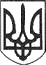 РЕШЕТИЛІВСЬКА МІСЬКА РАДАПОЛТАВСЬКОЇ ОБЛАСТІ(сорок четверта сесія восьмого скликання)РІШЕННЯ26 березня 2024 року                       м. Решетилівка	                   №1834-44-VIIІПро внесення змін до Комплексної програми соціального захисту населення Решетилівської міськоїради на 2024-2028 роки 	Керуючись пунктом 22 частини першої статті 26, статтею 34 Закону України ,,Про місцеве самоврядування в Україні”, з метою організаційно-правових та економічних заходів, спрямованих на захист добробуту кожного мешканця громади, враховуючи висновки спільних постійних комісій міської ради, Решетилівська міська радаВИРІШИЛА:	1. Внести зміни до Комплексної програми соціального захисту населення Решетилівської міської ради на 2024-2028 роки, затвердженої рішенням міської ради восьмого скликання від 22.12.2023 № 1738-42-VІІІ (42 сесія), а саме:1) Додаток 7 до Програми ,,Порядок надання матеріальної допомоги на лікування онкохворим мешканцям громади, які проходять курс хіміотерапії”, викласти в новій редакції, додається.2. Контроль за виконанням даного рішення покласти на постійну комісію з питань освіти, культури, спорту, соціального захисту та охорони здоров’я (Бережний Віктор).Міський голова							Оксана ДЯДЮНОВАДодатокдо рішення  Решетилівської міської  ради  восьмого скликання26 березня 2024 року№ 1834-44-VІІІ (44 сесія) Додаток 7До ПрограмиПорядокнадання матеріальної допомоги на лікування онкохворим мешканцям громади, які проходять курс хіміотерапії1. Цей Порядок визначає механізм надання щорічної грошової допомоги на лікування особам, які мають онкологічні захворювання та проходять курс хіміотерапії та зареєстровані на території Решетилівської міської територіальної громади.Даний Порядок передбачає обробку персональних даних громадян за згодою заявника відповідно до чинного законодавства.2. Грошова допомога не носить постійного характеру, а є додатком до існуючого доходу і надається за умови надання відповідних документів, які підтверджують статус особи вище зазначеної категорії.3. Грошова допомога виплачується один раз в рік відповідно до кошторису, затвердженого в бюджеті Решетилівської міської територіальної громади, в сумі 10000,00 грн./заявнику.Заява та відповідний пакет документів для отримання грошової допомоги подається особисто.4. Для отримання допомоги до ЦНАП/уповноважених осіб старостинських округів подаються наступні документи:- згода на збір, а також на обробку персональних даних відповідно до вимог Закону України „Про захист персональних данихˮ; - заява;- копії паспорта; якщо паспорт громадянина України виготовлений у формі картки (ID-паспорт) подається з лицьового та зворотного боку;- копію реєстраційного номера облікової картки платника податків (крім фізичних осіб, які через свої релігійні переконання відмовились від прийняття реєстраційного номера облікової картки платника податків) та повідомили про це відповідний орган Державної фіскальної служби і мають відмітку в паспорті;- витяг з реєстру територіальної громади щодо реєстрації місця проживання заявника;- медична довідка про стаціонарне (амбулаторне) лікування в поточному році з лікувального закладу, або її завірена копія, з зазначенням інформації про проходження курсу хіміотерапії (у виняткових випадках, якщо особа звернулася на початку нового бюджетного року, відповідну довідку за попередній рік);В разі надання не повного пакету документів, зазначених у пункті 4 цього Порядку заява на надання грошової допомоги не береться до розгляду.5. Після розгляду пакету документів готується розпорядження міського голови, копія якого передається у відділ бухгалтерського обліку, звітності та  адміністративно-господарського забезпечення для виплати грошової допомоги.Начальник відділу сім’ї, соціальногозахисту та охорони здоров’я 						Дмитро МОМОТ